Candidate Name:______________________Acceptance of Responsibility and Understanding of Election Process: I recognize that the following obligations are a part of a Missouri DECA State Officer’s responsibilities. I agree to meet the following expectations and others set forth by the Missouri DECA State Advisor and Missouri DECA State Officer Advisors. Initial each item.Candidate InitialsApplicant Signature					Date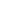 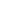 Signatures of Assurance:Advisor: I endorse the above named DECA State Officer Candidate’s leadership skills, seriousness, integrity, and willingness to serve. Should my student be elected to office, I, the Advisor, agree to advise him/her in the completion of the State Officer Program of Activities. I, the Advisor, understand that I will receive emails sent to my student to keep me informed of State Officer activities. I, the Advisor, acknowledge I am responsible to assist with travel arrangements, notify parents/guardians to transport - or transport my officer when necessary. 	  DECA Chapter Advisor Signature 	  School Administrator SignatureParent or Guardian:	I am in support of this candidate becoming an elected state officer of Missouri DECA. I will do whatever I can to support and encourage him/her and see that he/she completes the term of office. I understand the election process and am aware that the candidate can only advance if the application packet is completed.  I understand that I may need to assist with transporting my officer when necessary.	 Parent/Guardian Signature1.I will be a dues-paying member of local, state, and national DECA.2.I will carry out the State Officers’ Program of Activities and submit reports to the State Officer Advisors according to established deadlines and specifications.3.I will attend the following conferences. These conferences are mandatory.	     Emerging Leaders Summit + SAT Training, July 5-9, 2023, KC, MO & Tysons Corner, VA 	     Fall Leadership Conference – October 29-30, 2023, Jefferson City, MO 	     District Vice President Training – November 8, 2023, Jefferson City, MO 		     State Conference Planning Meeting – January 6-7, 2024, Crown Center, KC, MO 	     District Competitive Events Conference – Determined by individual districts 	     State Career Development Conference – March 3-5 2024, Crown Center, KC, MO 		     *International Career Development Conference – April 26-May 1, 2024, Anaheim, California4.I will adhere to the conduct code and dress code established in the Missouri DECA Comprehensive Consent Form and wear a DECA blazer for the entirety of the election events at SCDC. 5.I will clear absences associated with DECA in advance with all my teachers and employer(s).6.I understand that I will be required to take a written test, screening interview process, Q & A session. Since each is a step as a qualifier to the next part of the process, I realize that I might not be allowed to continue at any one of these steps.7. have read, understand, and will adhere to all rules, guidelines, and responsibilities associated with serving as a Missouri DECA State Officer.